Отчето проведении тематических мероприятий с 23-27 января 2023 года по популяризации школьного питания с учащимися в МБОУ СОШ № 17им. П.Ф. Ризеля с. КраснопартизанскогоС целью популяризации школьного питания для учащихся проведены следующие мероприятия: 23.01.2023 г – 6 класс беседа «Если хочешь быть здоров-здорово питайся»;24.01.2023 г – 5 класс Инф. Минутка «Особенности здорового питания»; 8 класс беседа «Правила здорового питания»;23.01 - 27.01.2023 г  - 10-11 классы Проведение тематических дней в меню с овощным блюдом;23.01 – 27.01.2023 г Эстетическое оформление блюд.    Благодаря этой работе, у учащихся мы воспитываем культуру сохранения и совершенствования собственного здоровья, формируем негативное отношение к вредным продуктам питания, формируем привычку правильно питаться и соблюдать режим питания.Ответственный по питанию                                                     М.В.Пасечная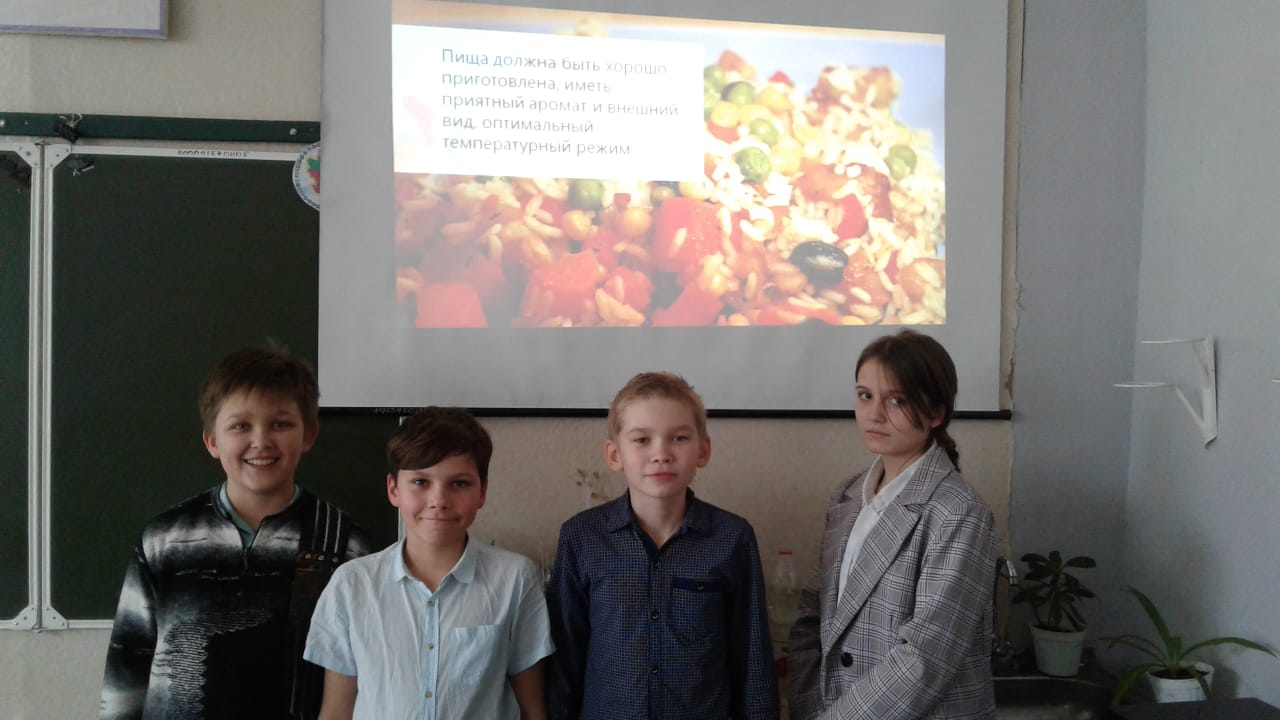 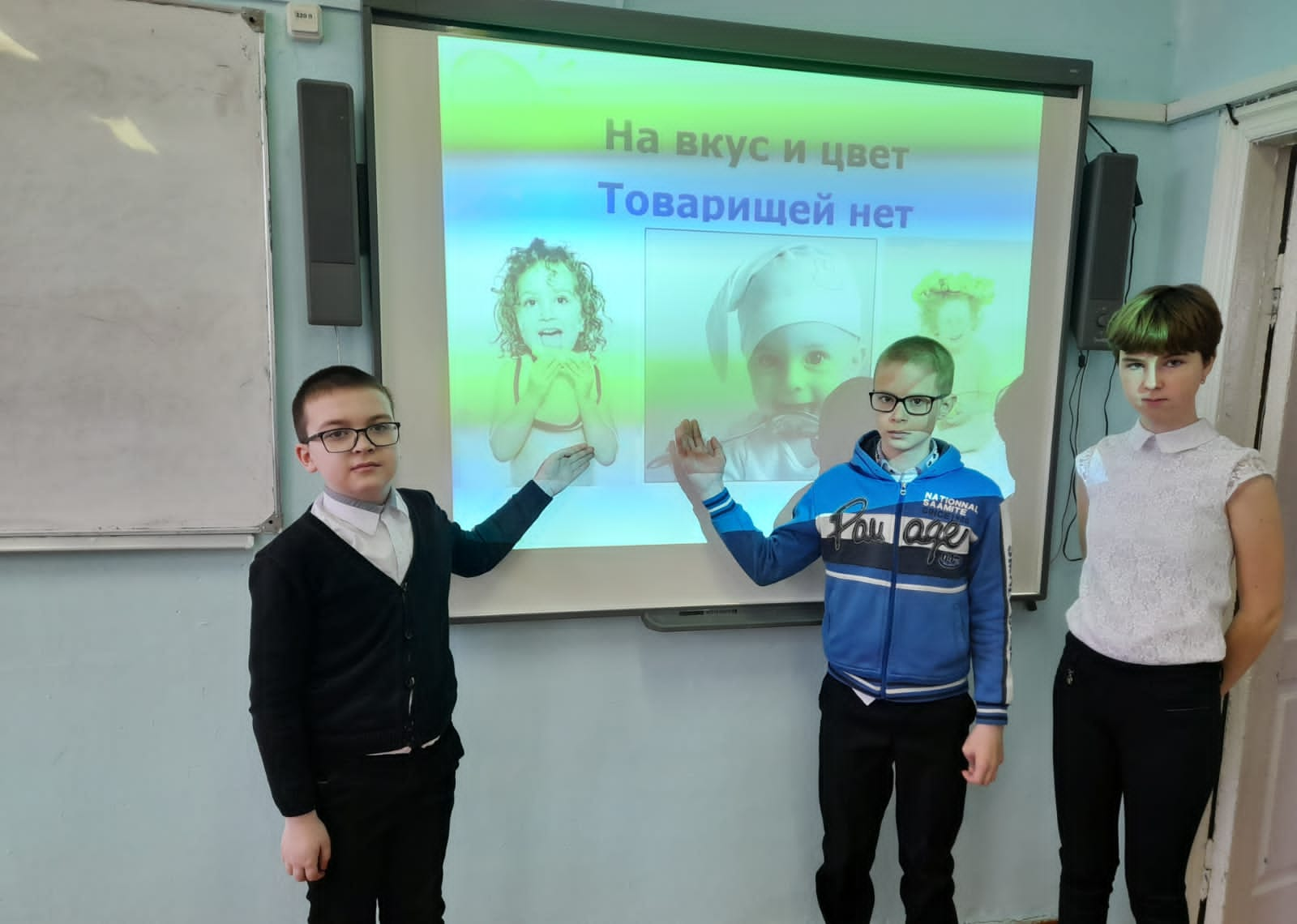 МУНИЦИПАЛЬНОЕ ОБРАЗОВАНИЕПАВЛОВСКИЙ РАЙОН 	МУНИЦИПАЛЬНОЕ ОБЩЕОБРАЗОВАТЕЛЬНОЕ УЧРЕЖДЕНИЕ СРЕДНЯЯОБЩЕОБРАЗОВАТЕЛЬНАЯ ШКОЛА № 17им.П.Ф.РизеляС.КРАСНОПАРТИЗАНСКОГО	352068, с.Краснопартизанское, ул.Школьная, 5Тел.: (86191)3-65-39; 3-65-22-tania429@yandex.ruИНН 2346008840 КПП 234601001                                        для В.В.Зубенко